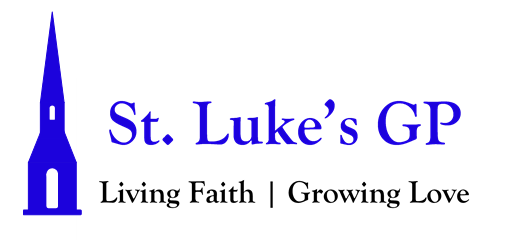 St. Luke’s Gondola Point Morning Prayer Service Palm Sunday - March 28, 2021[Un-bolded words are said by one, Bolded words can be said by all.]LITURGY OF THE PALMSOpening Hymn: Crown Him With Many Crowns (CP #378)Blessed is he who comes in the name of the Lord. Hosanna in the highest.Dear friends in Christ, during Lent we have been preparing for the celebration of our Lord’s paschal mystery. On this day our Lord Jesus Christ entered the holy city of Jerusalem in triumph. The people welcomed him with palms and shouts of praise, but the path before him led to self-giving, suffering, and death. Today we greet him as our King, although we know his crown is thorns and his throne a cross. We follow him this week from the glory of the palms to the glory of the resurrection by way of the dark road of suffering and death. United with him in his suffering on the cross, may we share his resurrection and new life. Let us pray. Assist us mercifully with your help, Lord God of our salvation, that we may enter with joy into the celebration of those mighty acts whereby you give us life and immortality; through Jesus Christ our Lord. Amen.The Lord be with you: And also with you.The Holy Gospel of our Lord Jesus Christ, according to Mark (11:1-11). Glory to You, Lord Jesus Christ.When they were approaching Jerusalem, at Bethphage and Bethany, near the Mount of Olives, he sent two of his disciples 2 and said to them, “Go into the village ahead of you, and immediately as you enter it, you will find tied there a colt that has never been ridden; untie it and bring it. 3 If anyone says to you, ‘Why are you doing this?’ just say this, ‘The Lord needs it and will send it back here immediately.’ ” 4 They went away and found a colt tied near a door, outside in the street. As they were untying it, 5 some of the bystanders said to them, “What are you doing, untying the colt?” 6 They told them what Jesus had said; and they allowed them to take it. 7 Then they brought the colt to Jesus and threw their cloaks on it; and he sat on it. 8 Many people spread their cloaks on the road, and others spread leafy branches that they had cut in the fields. 9 Then those who went ahead and those who followed were shouting, “Hosanna! Blessed is the one who comes in the name of the Lord! 10Blessed is the coming kingdom of our ancestor David! Hosanna in the highest heaven!” 11 Then he entered Jerusalem and went into the temple; and when he had looked around at everything, as it was already late, he went out to Bethany with the twelve.The Gospel of Christ. Praise to you, Lord Jesus Christ.Let us Pray:It is right to praise you, almighty God, for the acts of love by which you have redeemed us through your Son Jesus Christ our Lord. The Hebrews acclaimed Jesus as Messiah and King, with palm branches in their hands, crying, Hosanna in the highest. May we also go forth to meet Christ and follow him in the way that leads to eternal life; who lives and reigns in glory with you and the Holy Spirit, now and for ever. Amen.All-Ages Song: Jesus SaviourMORNING PRAYERLord, open our lips,And our mouth shall proclaim your praise.O God, make speed to save us.O Lord, make haste to help us.Glory to the Father, and to the Son, and to the Holy Spirit: As it was in the beginning, is now, and will be for ever. Amen.God rules over all the earth: O come, let us worship.Jubilate Psalm 100Be joyful in the Lord, all you lands; *serve the Lord with gladness and come before his presence with a song.Know this: The Lord himself is God; *he himself has made us, and we are his; we are his people and the sheep of his pasture.Enter his gates with thanksgiving; go into his courts with praise; *give thanks to him and call upon his name.For the Lord is good; his mercy is everlasting; *and his faithfulness endures from age to age.God rules over all the earth: O come, let us worship.PROCLAMATION OF THE WORDThe first lesson is taken from the book of Isaiah 50:4–9a.4The Lord God has given me the tongue of a teacher,that I may know how to sustain the weary with a word. Morning by morning he wakens— wakens my ear to listen as those who are taught. 5The Lord God has opened my ear, and I was not rebellious, I did not turn backward. 6I gave my back to those who struck me, and my cheeks to those who pulled out the beard; I did not hide my face from insult and spitting. 7The Lord God helps me; therefore I have not been disgraced; therefore I have set my face like flint, and I know that I shall not be put to shame; 8he who vindicates me is near. Who will contend with me? Let us stand up together. Who are my adversaries? Let them confront me. 9It is the Lord God who helps me; who will declare me guilty?The word of the Lord: Thanks be to God.Psalm 118:1-2, 19-29Give thanks to the Lord, for he is good; *his mercy endures for ever.Let Israel now proclaim, *“His mercy endures for ever.”Open for me the gates of righteousness; *I will enter them; I will offer thanks to the Lord.“This is the gate of the Lord; *he who is righteous may enter.”I will give thanks to you, for you answered me *and have become my salvation.The same stone which the builders rejected *has become the chief cornerstone.This is the Lord’s doing, *and it is marvellous in our eyes.On this day the Lord has acted; *we will rejoice and be glad in it.Hosannah, Lord, hosannah! *Lord, send us now success.Blessed is he who comes in the name of the Lord; *we bless you from the house of the Lord.God is the Lord; he has shined upon us; *form a procession with branches up to the horns of the altar.“You are my God, and I will thank you; *you are my God, and I will exalt you.”Give thanks to the Lord, for he is good; *his mercy endures for ever.Glory be to the Father, and to the Son, and to the Holy Spirit: As it was in the beginning, is now and will be for ever. Amen.The second lesson is taken from the letter to the Philippians 2:5–11. Let the same mind be in you that was in Christ Jesus, 6who, though he was in the form of God, did not regard equality with God as something to be exploited, 7but emptied himself, taking the form of a slave, being born in human likeness. And being found in human form, 8he humbled himself and became obedient to the point of death— even death on a cross. 9Therefore God also highly exalted him and gave him the name that is above every name, 10so that at the name of Jesus every knee should bend, in heaven and on earth and under the earth, 11and every tongue should confess that Jesus Christ is Lord, to the glory of God the Father.The word of the Lord: Thanks be to God.Canticle 20 - The Song of Simon Luke 2:29-32Lord, now you let your servant go in peace; *your word has been fulfilled.My own eyes have seen the salvation *which you have prepared in the sight of every people;a light to reveal you to the nations *and the glory of your people Israel.Glory to the Father, and to the Son, and to the Holy Spirit: *as it was in the beginning, is now, and will be for ever. Amen.Hymn:  The Kingdom of God SermonThe Apostles’ CreedI believe in God, the Father almighty, creator of heaven and earth.I believe in Jesus Christ, his only Son, our Lord.He was conceived by the power of the Holy Spirit and born of the Virgin Mary. He suffered under Pontius Pilate, was crucified, died, and was buried. He descended to the dead. On the third day he rose again.He ascended into heaven, and is seated at the right hand of the Father.He will come again to judge the living and the dead.I believe in the Holy Spirit, the holy catholic Church, the communion of saints, the forgiveness of sins, the resurrection of the body, and the life everlasting. Amen.INTERCESSIONSWith confidence and trust let us pray to the Lord, saying, “Lord, have mercy.”For the one holy catholic and apostolic Church throughout the world, we pray to you, Lord. Lord, have mercy.For the mission of the Church, that in faithful witness it may preach the gospel to the ends of the earth, we pray to you, Lord. Lord, have mercy.For those preparing for baptism and for their teachers and sponsors, we pray to you, Lord. Lord, have mercy.For peace in the world, that a spirit of respect and reconciliation may grow among nations and peoples, we pray to you, Lord. Lord, have mercy.For the poor, the persecuted, the sick, and all who suffer; for refugees, prisoners, and all in danger; that they may be relieved and protected, we pray to you, Lord.Lord, have mercy.For all whom we have injured or offended, we pray to you, Lord.Lord, have mercy.For grace to amend our lives and to further the reign of God, we pray to you, Lord.Lord, have mercy.For our own needs and those of others.[Take a moment of silence to offer up prayers and intercessions, for yourself and for others. Our weekly prayer list can be found in this week’s bulletin.]Hear us, we pray; Lord, have mercy.CollectAlmighty and everliving God,in tender love for all our human race you sent your Son our Saviour Jesus Christ to take our flesh and suffer death upon a cruel cross.May we follow the example of his great humility, and share in the glory of his resurrection; through Jesus Christ our Lord, who is alive and reigns with you and the Holy Spirit, one God, now and for ever. Amen.The Lord’s PrayerAnd now, as our Saviour Christ has taught us, we are bold to say, Our Father, who art in heaven, hallowed be thy name, thy kingdom come, thy will be done, on earth as it is in heaven. Give us this day our daily bread. And forgive us our trespasses, as we forgive those who trespass against us. And lead us not into temptation, but deliver us from evil. For thine is the kingdom, the power, and the glory, for ever and ever. Amen.Let us bless the Lord. Thanks be to God.Hymn: I Heard The Voice of Jesus Say (CP #508)Dismissal The grace of our Lord Jesus Christ, and the love of God, and the fellowship of the Holy Spirit, be with us all evermore. Amen.